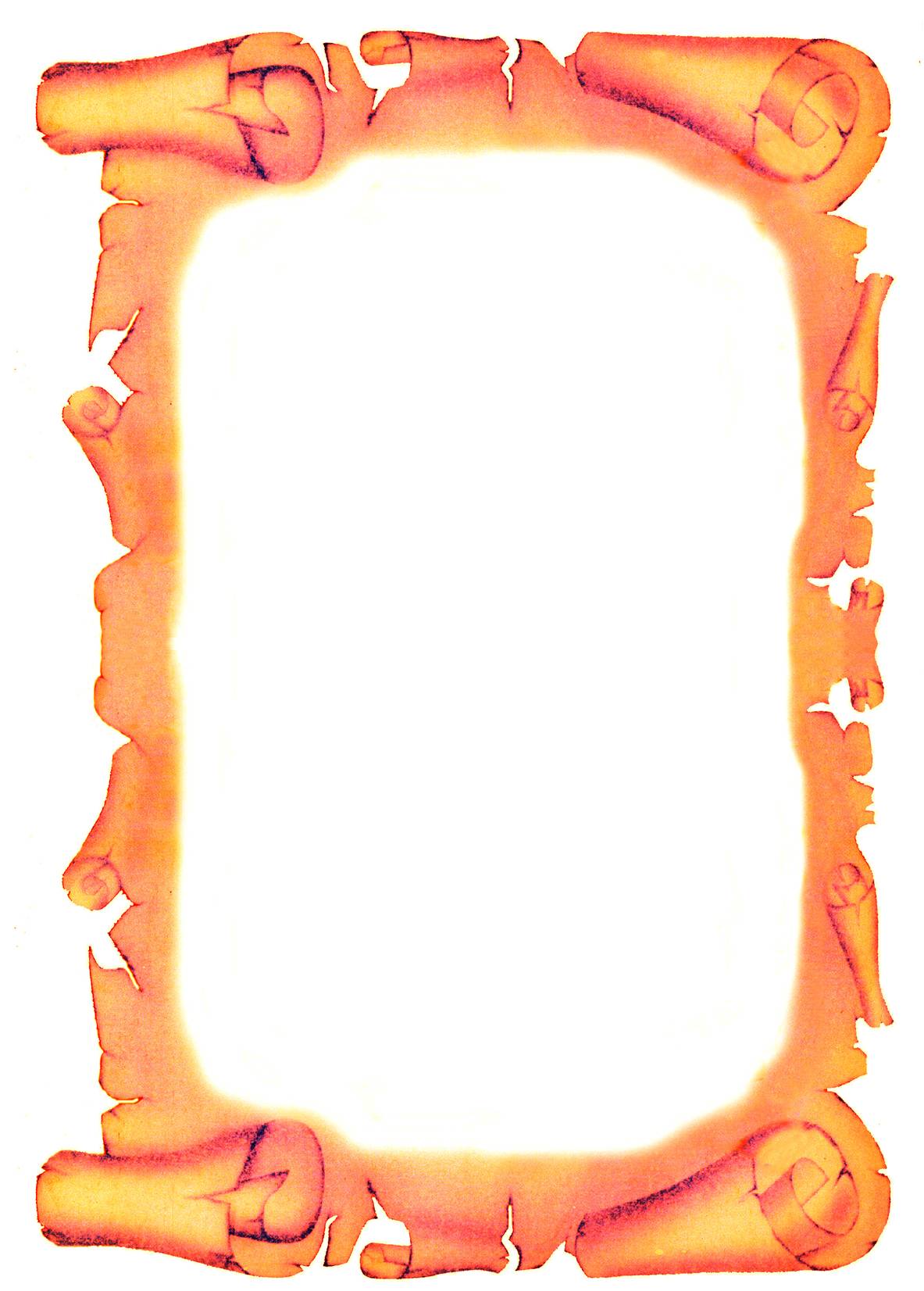 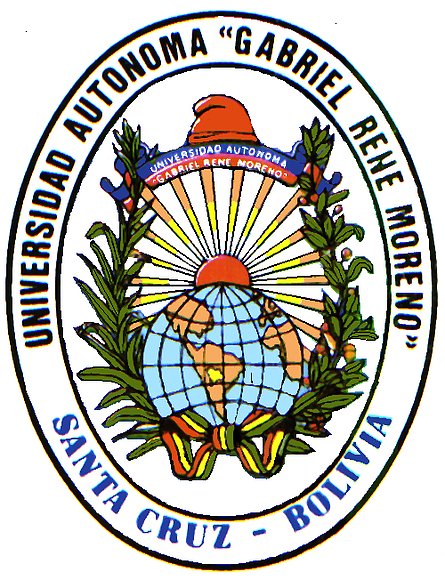 LA FISIOCRACIAINTRODUCION:A mediados del siglo XVIII, la economía de Francia se encontraba en una muy mala situación. El rey Luis XV llevó al país a guerras innecesarias que agotaron el tesoro. Los efectos de estas desastrosas guerras intentaban ser mitigados mediante un sistema fiscal opresivo. Adicionalmente, se habían aplicado políticas mercantilistas que restringían el comercio. El producto de la agricultura y el valor de la tierra decrecían. Los agricultores debían entregar una gran parte de su producto al terrateniente y el resto estaba fuertemente gravado, mientras que la nobleza y el clero, que eran dueños de gran parte de la superficie del país, estaba exento de impuestos. El sector agrícola estaba en decadencia y la población agrícola disminuía. La fisiocracia surgió como respuesta a este estado de la economía francesa. FISIOCRACIA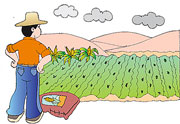 Nombre dado a la doctrina económica que, a partir de 1750, elaboró un grupo de intelectuales franceses sobre el funcionamiento y las claves para el incremento de riqueza de una economía nacional. Su teoría Afirmaba la existencia de una ley natural por la cual el buen funcionamiento del sistema económico estaría asegurado sin la intervención del gobierno. El origen del término fisiocracia proviene del griego y quiere decir "gobierno de la naturaleza", al considerar los fisiócratas que las leyes humanas debían estar en armonía con las leyes de la naturaleza. Esto está relacionado con la idea de que sólo en las actividades agrícolas la naturaleza posibilita que el producto obtenido sea mayor que los insumos utilizados en la producción surgiendo así un excedente económico. LOS FISIÓCRATAS Fueron un grupo de intelectuales franceses del siglo XVIII, que propusieron por primera vez un esquema coherente del funcionamiento del sistema económico basándose en una ley natural que excluía la intervención del gobierno, ya que nace en oposición al mercantilismo. Al inicio fueron conocidos como “los economistas” y posteriormente fueron identificados como los fisiócratas, dado el origen griego del término fisiocracia (Gobierno de la naturaleza).PRINCIPIOS DE LA FISIOCRACIA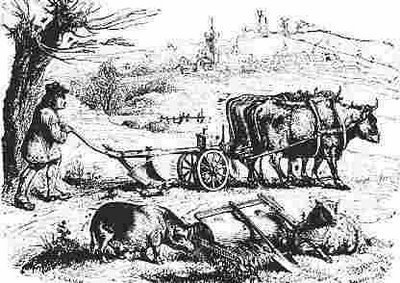 1. La existencia de una ley natural: Los fisiócratas defendían la política económica de no intervención estatal en la economía. Apostaban al librecambio que, según ellos, produciría de forma natural una sociedad próspera y virtuosa.

2. Toda la riqueza proviene de la tierra: Sostenían la idea de que sólo las actividades agrícolas posibilitan que el producto obtenido sea mayor que los insumos utilizados en la producción, generando así un excedente económico. 
3. El comercio y la industria son estériles: Para los fisiócratas, las actividades como la manufactura o el comercio sólo sirven para reponer los insumos utilizados y permitir la distribución la riqueza generada mediante la agricultura.4. El impuesto único sobre la tierra: Estaban en contra de las políticas de comercio internacional mercantilistas, que consistían en obstaculizar la importación mediante la imposición de aranceles. Los fisiócratas sostenían que la tierra era el único generador de excedente y que hacia ella debía dirigirse el Estado para obtener fondos mediante el impuesto único sobre la tierra.TEORÍA FISIOCRATICALa fisiocracia surge como una reacción de tipo intelectual a la común concepción de la vida intervencionista del pensamiento mercantilista. Insistían que la intervención de intermediarios en varias etapas del proceso de la producción y distribución de bienes tiende a reducir el nivel total de prosperidad y producción económica. Ejemplos de estas intervenciones eran muchas pero los fisiócratas se fijaban en los controles gubernamentales tales como los monopolios, impuestos excesivos, burgueses parasitarios y el feudalismo Europeo. Estas prácticas estaban asociadas con el corporativismo comercial o el énfasis desmesurado en el crecimiento industrial, los cuales estaban y están basados en el restrictivo interés privado. Y para ahondar más las diferencias, estudiaron los fondos, por lo que propugnaban el impuesto único sobre la tierra y sugerían la anulación de todos los establecidos por los mercantilistas. La tendencia general de los fisiócratas es el Librecambismo. La tarea del economista se reduce a descubrir el juego de las leyes naturales. La intervención del estado es inútil, pues no haría otra cosa que interferir ese orden esencial. El interés de los fisiócratas se concentraba en gran medida en la definición de una estrategia macroeconómica de desarrollo que incluyera políticas coherentes. Es el primer movimiento que adopta un acercamiento sistemático a la teoría económica. Se creía que si esta ley era estudiada y enmendada, derivaría en condiciones armoniosas y beneficiosas para toda la humanidad.IMPORTANCIA DE LA PRODUCCIÓN AGRÍCOLA FRENTE AL COMERCIOTierra y trabajo como fuentes de producción. Los autores del siglo XVII y principios del XVIII estimaban la tierra y el trabajo como los agentes o factores causantes de la producción. Esta opinión fue puesta en boga por el filósofo Thomas Hobbes. Al estudiar en su Leviatán, el aspecto económico de la comunidad o estado, dice:"En cuanto a la abundancia de materias, está limitada por la naturaleza a aquellos bienes que, manando de los dos senos de nuestra madre común la tierra y el mar, ofrece Dios al género humano, bien gratuitamente, bien a cambio del trabajo." (Hobbes)Para los fisiócratas, en oposición al mercantilismo, la riqueza de una nación procedía de su capacidad de producción y no de las riquezas acumuladas por el comercio internacional. Y consideraban que la única actividad generadora de riqueza para las naciones era la agricultura.Los fisiócratas asumieron que dada su observación de los mercados, la manufactura era una actividad estéril, ya que no se veía un gran avance en este sector. Obviamente, esto se debía al tamaño de la industria de entonces, anterior a la revolución industrial. Lo cual constituye una falla en su análisis, que se deriva también del mayor interés en la productividad física y no en la productividad del valor. También defendían que la agricultura era el único sector productivo capaz de crear riqueza, mientras que el comercio y la industria tan sólo permitían la distribución de esta riqueza; los fisiócratas estaban en contra de las políticas de comercio internacional mercantilismo, favorecedoras del proteccionismo.FISIOCRACIA COMO CIENCIA SOCIALLos fisiocráticos son generalmente considerados como los fundadores reales de las ciencias sociales. Fueron, de hecho, los primeros en emplear el método científico, en dirigir un movimiento que hizo investigaciones sobre fenómenos sociales.Un movimiento comparable con el desarrollo de la química. Es entonces cuando escritores como Rousseau basan su origen de sociedad en un acuerdo entre hombres y un contrato social. Encontró el origen de la legislatura, los caprichos de los hombres y criticó la propiedad individual y la desigualdad entre hombres. Montesquieu habla de las leyes que gobiernan todo en la tierra como la materia y la naturaleza, y que el hombre no es diferente en ese sentido. Todo este pensamiento nació de los descubrimientos fisiocráticos. Ellos propusieron que las sociedades no nacieron por casualidad, sino que provienen de la naturaleza del hombre. La sociedad es el proveedor de la libertad, ya que no podemos sobrevivir como especie sin la ayuda de nuestros hermanos. El deseo de asociación nos unifica; el interés personal nos mueve. Dos fuerzas aparentemente antagonistas producen una acción armoniosa. Pero esta sociedad incluye el principio de que cada derecho involucra una obligación correlativa y recíproca.FISIOCRACIA COMO CIENCIA SOCIALLos fisiocráticos son generalmente considerados como los fundadores reales de las ciencias sociales. Fueron, de hecho, los primeros en emplear el método científico, en dirigir un movimiento que hizo investigaciones sobre fenómenos sociales.Un movimiento comparable con el desarrollo de la química. Es entonces cuando escritores como Rousseau basan su origen de sociedad en un acuerdo entre hombres y un contrato social. Encontró el origen de la legislatura, los caprichos de los hombres y criticó la propiedad individual y la desigualdad entre hombres. Montesquieu habla de las leyes que gobiernan todo en la tierra como la materia y la naturaleza, y que el hombre no es diferente en ese sentido. Todo este pensamiento nació de los descubrimientos fisiocráticos. Ellos propusieron que las sociedades no nacieron por casualidad, sino que provienen de la naturaleza del hombre. La sociedad es el proveedor de la libertad, ya que no podemos sobrevivir como especie sin la ayuda de nuestros hermanos. El deseo de asociación nos unifica; el interés personal nos mueve. Dos fuerzas aparentemente antagonistas producen una acción armoniosa. Pero esta sociedad incluye el principio de que cada derecho involucra una obligación correlativa y recíproca (Higgs).Si no se aceptaban estos términos y surgían crímenes o desobediencias, la autoridad velaba para que se cumpliera la ley. Es importante notar que la autoridad no puede crear leyes, sino sólo administrar su seguimiento. Ellos recomendaban el uso de un príncipe absoluto que siempre tiene que tener su interés volcado en los intereses personales de su ciudadanía. Sólo debía haber un impuesto sobre la tierra que se pagaba a las instituciones gubernamentales. Como una contrapartida a su poder habría un instituto independiente judicial que aseguraba el seguimiento de las leyes naturales de parte del soberano. Y también de administrar un sistema de educación suficientemente grande para dar a cada ciudadano el entendimiento de las leyes sociales y naturales. Es importante notar que no todos los fundadores fisiocráticos estaban de acuerdo en este tema.FUNDADORES Y PRECURSORES:FRANÇOIS QUESNAY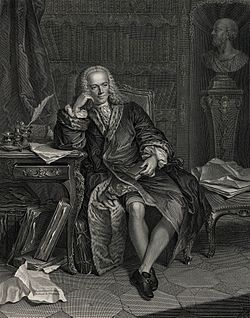 François Quesnay (4 de junio de 1694 – 16 de diciembre de 1774) fue un economista francés de la escuela fisiocrática, siendo de profesión médico cirujano.Nació en Méré, en el actual departamento Yvelines, cerca de París, hijo de un abogado y pequeño terrateniente. A la edad de dieciséis años empezó su aprendizaje como cirujano, marchó a París, donde estudió medicina y cirugía y, tras obtener la calificación de maestro cirujano se estableció en Mantes. En 1737 fue designado secretario perpetuo de la academia de cirugía fundada por François la Peyronie, y pasó a ser cirujano del rey. En 1744 se graduó como doctor de medicina, se le concedió primero el cargo de médico del rey para más tarde ser ascendido a primer médico consultor, instalándose en el Palacio de Versalles.El líder intelectual de la fisiocracia fue François Quesnay, que en 1758 publicó una obra titulada Tableau économique (Cuadro Económico), que tuvo gran aceptación en el ambiente de la época.  Otras obras de Quesnay fueron “Agricultores” (1756), “Cereales” (1757) y “Derecho Natural” (1765). Quesnay comenzó a interesarse por la economía cuando tenía una edad mayor a los 60 años, al parecer, porque había acumulado grandes extensiones de tierras.Precursor:PIERRE SAMUEL DU PONT DE NEMOURS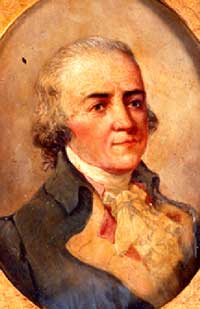 Pierre Samuel du Pont de Nemours (París, 14 de diciembre de 1739 - † Eleutherian Mills, Estados Unidos, 7 de agosto de 1817) fue un empresario y economista francés.Muy relacionado con François Quesnay, elaboraron conjuntamente varias obras, entre las que hay que destacar La Fisiocracia (1768). Sustituyó oficialmente al abad Nicolas Baudeau en la dirección de las Efemérides del ciudadano en 1769.Trabó amistad con Turgot, quien le llamó durante su época de ministro de finanzas, y compartió con él su caída en desgracia en ese ministerio, aunque luego fue llamado de nuevo por Vergennes, y fue uno de los redactores del Tratado de Versalles de 1783, que acabó con la guerra de independencia de los Estados Unidos.Allí conocerá a Thomas Jefferson quien le ayudará en su traslado a los Estados Unidos.Diputado en 1789 en los Estados Generales por el distrito de Nemours, fue primero partidario de la Revolución francesa, y ejerció en 1790 de presidente de la Asamblea Nacional Constituyente. Votó a favor de las más importantes reformas, pero tuvo que sufrir las iras del pueblo al mostrarse contrario a la creación de los assignats y de haber manifestado su apoyo al rey.Dupont de Nemours ha dejado una gran cantidad de obras sobre economía, política, fisiología, historia natural y física general (La fisiocracia, La filosofía del bienestar, Memorias sobre los animales, una traducción en verso del Orlando furioso e interesantes memorias sobre Turgot.Redactó durante algún tiempo el Diario de agricultura. Había sido miembro del Instituto de Francia desde su fundación.ANNE ROBERT JACQUES TURGOT, BARÓN DE LAUNE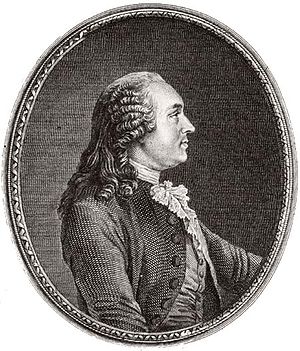 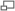 Anne Robert Jacques Turgot.Anne Robert Jacques Turgot, barón de Laune, más conocido como Turgot, (París 10 de mayo de 1727–18 de marzo de 1781) fue político y economista francés, fundador de la escuela de pensamiento económico conocida como fisiocracia.Turgot, junto a François Quesnay, fue uno de los mayores exponentes de la Escuela fisiócrata. Ésta, la primera escuela económica propiamente tal que haya existido en la historia, tenía como principal bandera de lucha el eliminar al máximo la intervención estatal. Su premisa básica era que se debía, ante todo, respetar el orden natural. Para los Fisiócratas, los intereses individuales se armonizan espontáneamente, al igual que la naturaleza, por lo que la autoridad estatal debe incidir lo menos posible en la economía.El Interés individual, sostenía Turgot, coincide siempre con el Interés general en el Mercado libre. El comprador elegirá al vendedor que le ofrezca el mejor precio por el Producto más satisfactorio, y el comerciante venderá su mejor Mercancía al precio más competitivo. Frente a esto, las restricciones gubernamentales hacen que la gente compre productos peores a Precios altos. Este pensamiento consagró a Turgot como uno de los padres del Laissez Faire.TEORÍA DEL PRODUCTO NETO DE LA FISIOCRACIAPara Quesnay, una sola rama de la actividad económica era capaz de suministrar indefinidamente bienes consumibles sin prejuicio para la fuente de donde se extraigan: la agricultura. Las demás ramas de la economía, eran sólo transformadoras que se limitaban a añadir utilidad a elementos preexistentes, modificando su estructura material o trasladándolos de lugar. El valor agregado por la industria o el comercio era sólo el valor del trabajo humano, por lo que Quesnay clasificó de “estériles” al comercio y a la industria, lo que no significa que las haya considerado inútiles, sólo que no eran capaces de generar más valor que el valor del trabajo. Es decir, sólo agregan valor trabajo a lo ya producido, no crean valor. La agricultura, en cambio, era la única actividad que generaba más riqueza que el trabajo insumido en ella. El “producto neto” se ve en esta actividad, debido a que produce un volumen de bienes mayor a lo necesario para conseguir semillas y mantener a los agricultores. Es necesario aclarar que admiten que en condiciones monopólicas las manufacturas también pueden producir valor agregado. Se pueden encontrar numerosos textos en los que autores de la fisiocracia se refieren a una función divina en la actividad agricultora. Por ejemplo, Mirabeau escribió que (la agricultura) “es una manufactura de institución divina, en que el fabricante tiene como asociado al Autor de la Naturaleza”. CRÍTICAS A LA TEORÍA DE PRODUCTO NETO DE LA FISIOCRACIANo es posible determinar con exactitud qué es lo que la agricultura y sólo ella produce: no es creadora de materia, ni de utilidad, ni de valor. Aparentemente, el concepto de producto neto corresponde a lo que hoy es denominado renta. Nunca probaron su teoría del producto neto. No es cierto que la agricultura multiplique riquezas y el resto de las ramas sólo agregue. Actualmente, la ciencia económica converge a la idea de que producir es crear utilidad. Bajo este concepto, queda claro que la agricultura no es la única actividad capaz de crear riqueza. EL “CUADRO ECONÓMICO” DE LA FISIOCRACIASi bien la afirmación de que la agricultura es el único sector capaz de generar “producto neto” es bastante criticable, el aporte fundamental, por el cual los fisiócratas son actualmente elogiados, no proviene de esta rama de su investigación, sino de haber indagado qué sucede con su “producto neto” en la economía. Para averiguar el destino del producto neto, Quesnay ideó el denominado Cuadro Económico, simplificado en el siguiente gráfico: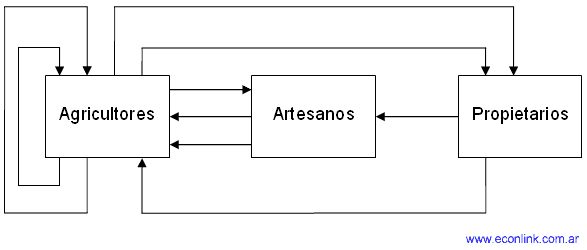 En la descripción de Quesnay, hay tres clases sociales: agricultores (clase productiva); una clase estéril (artesanos, comerciantes, fabricantes y profesionales); y una clase propietaria (terratenientes). El objetivo del cuadro económico no era describir la distribución de la renta en la economía, sino describir como circulan las rentas (producto neto) de un sector a otro. Quesnay parte de que la agricultura proporciona una renta de cinco mil millones de francos (5.000), los agricultores guardan 2.000, emplean 1.000 en compras a la clase estéril (vestido, alojamiento, etc.) y entregan los 2.000 restantes a los propietarios. Los propietarios gastaban 1.000 en la clase productora y 1.000 en la clase estéril. Entonces, la clase estéril disponía de 2.000, de los que iban 1.000 a la clase  productora y 1.000 a la clase propietaria. Después de estos primeros movimientos, habrían de producirse otros movimientos sucesivos de renta. Quesnay era médico de la corte, y para la realización de su Cuadro Económico se inspiró en el funcionamiento del cuerpo humano. Las rentas circulan por la economía al igual que circula la sangre por el cuerpo. Un trastorno en un órgano del cuerpo, origina reacciones en otros órganos para compensar el trastorno inicial.Si bien el Cuadro Económico desarrollado por Quesnay puede ser fácilmente criticado, su mérito radica en haber tenido una visión de los diversos sectores económicos como interdependientes, que la economía puede estar en desequilibrio a causa de una mala orientación de los flujos de renta.¿EN QUÉ CONSISTE EL ORDEN NATURAL PARA LA FISIOCRACIA? (PROPUESTAS DE LA FISIOCRACIA)En la descripción del orden natural, los fisiócratas enuncian sus propuestas en materia de política económica. La fisiocracia exige la propiedad, bajo tres formas:Propiedad Personal: derecho de todo hombre a disponer de sus facultades físicas o intelectuales.Propiedad Mobiliaria: disponer de los frutos de su trabajo.Propiedad Territorial: el heredero debía disponer de la tierra, esto lo justificaban afirmando que era la retribución por haber mejorado y conservado el suelo durante las generaciones, y que era el mejor sistema para asegurar el mantenimiento de la tierra.Libertad del comercio exteriorLibertad del tráfico interno (recordemos que muchas medidas se oponen al proteccionismo del mercantilismo). El orden natural llevaría a un “buen precio” de los productos agrícolas. Una política de no intervención del gobierno, haría posible que el capital fluyese libremente hacia el sector agrícola, y que el flujo del producto se ampliase con el tiempo. Salarios lo mas elevados posibles (para aumentar la capacidad de compra de los productos agrícolas)Límite a la tasa de interés: para evitar que el rendimiento del dinero sea mayor al rendimiento de la tierra.  Quesnay escribió: “La cantidad de renta que se puede adquirir mediante la compra de una tierra no es arbitraria ni desconocida; su medida precisa nos da la naturaleza de las cosas, que impone su ley al comprador y al vendedor…; esta misma ley debe tenerse en cuenta para la fijación del tipo de interés o renta del dinero”. Despotismo Legal: soberanía de un rey que conocía el orden natural de la fisiocracia y llevaba su política de acuerdo al mismo. CUESTIONES IMPOSITIVAS EN LA FISIOCRACIALa fisiocracia consideró que la estructura impositiva existente en Francia era muy ineficiente, y que se debía gravar de acuerdo al producto neto, por lo que era necesario gravar al terrateniente. Esta idea es aparentemente contraria a sus deseos de favorecer a la agricultura, pero se basa en el siguiente razonamiento: dado que la agricultura es la única actividad que proporciona producto neto, este sector es el único que en realidad paga los impuestos. Sin embargo, el impuesto se puede pagar en forma directa o pasar por varios intermediarios. En este último caso, el impuesto total será mayor debido a los gastos ocasionados por mayores costos administrativos. Este razonamiento sería cierto cuando la teoría que afirma que la agricultura es la única actividad productora de valor, pero se desploma cuando se reconoce que otros sectores también producen valor.ALGUNOS PENSAMIENTOS  Y  DEFINICIONES  DE  LA FISIOCRACIA:Turgot: El agricultor es la única persona cuyo trabajo produce algo más que el salario de su trabajo. Es, por lo tanto, la única fuente de toda riqueza." Y agrega: "La tierra le paga directamente el precio de su trabajo, aparte de cualquier otro hombre o convenio. La naturaleza no le regatea para obligarle a sostenerse con lo que es de todo punto necesarioRicard Cantillon: comienza su Ensayo sobre la naturaleza del comercio, en general diciendo que, "La tierra es la fuente o materia donde toda riqueza se produce. El trabajo del hombre es la forma que la produce: y la riqueza en sí no es nada, sino el sustento, comodidades y superfluidades de la vida.Benjamín Franklin: La primera es mediante la guerra, como hicieron los romanos, saqueando a sus vecinos conquistados. Esto es robo. La segunda es por el comercio, que generalmente es engañoso. La tercera es por la agricultura, único medio honesto por el cual el hombre recibe un verdadero incremento de la simiente arrojada a la tierra, en una especie de milagro continuo, forjado en su favor por la mano de Dios, como recompensa por su vida inocente y laboriosidad virtuosa."LA ÉPOCA DORADA DE LA FISIOCRACIA

Las ideas de la doctrina fisiócrata fueron muy difundidas durante la década de 1760; sin embargo, la fisiocracia alcanzó su mayor influencia en 1774, cuando Anne Robert Jacques Tourgot, uno de sus exponentes, fue nombrado ministro de Economía en Francia. 

Tourgot publicó su obra Reflexiones sobre la formación y la distribución de las riquezas, en la que afirmaba que la única fuente de riqueza es la tierra y que, por lo tanto, sólo los productos agrícolas debían estar sujetos a cargas impositivas. 

Durante su ejercicio, presentó ante el Consejo Real de Luis XVI una profunda reforma económica del Estado, que incluía la supresión de los monopolios y la abolición del privilegio fiscal de que gozaba la nobleza. Luis XVI optó por destituirle porque sus ideas perjudicaban a la clase comercial y a la nobleza.

Cuando fue destituido en 1776, los fisiócratas tuvieron que exiliarse. Sin embargo, algunas políticas diseñadas a partir de la Revolución francesa, como la liberalización del mercado de granos en 1789 y el impuesto sobre la tierra en 1790 estaban inspiradas en las ideas fisiócratas.1.Crítica al pensamiento mercantilista.El oro y la plata no constituyen riqueza. Las privaciones no incrementan la riqueza; la producción si. El dinero sólo es considerado riqueza por el vulgo. La masa de dinero de un país no puede aumentar mientras la reproducción anual no aumente; ya que de lo contrario la masa de dinero perjudicaría la producción anual de recursos. La masa de dinero de un país puede disminuir sin que decrezca su riqueza, ya que existen numerosos medios para suplir el dinero, cuando se es rico y cuando hay comercio fácil y libre. Sin embargo, no hay nada que pueda reemplazar la reproducción anual. 2.-El orden natural y el orden positivo.El orden positivo debe seguir a corta distancia al orden natural Cómo los estoicos, piensan en un cosmos ordenado por leyes naturales. Y confían en la razón para obtener la verdad. La sociedad y la economía funciona automáticamente con arreglo a sus propias leyes. La misión del economista es investigar cuales son estas leyes. Y si hay un orden natural la política a seguir es la que denominan laissez faire, laissez passer. 3.-El individualismo económico.Creen que el individuo es el mejor juez de sus propios intereses. Quenay: El secreto de una sociedad bien ordenada está en que todos trabajen para los demás creyendo que trabajan para sí mismos (laissez faire, laissez passer). Existe una armonía natural. Entre los intereses de los individuos y los intereses de la sociedad. 4.-La propiedad privada.La propiedad es sagrada; la propiedad es la medida de la libertad. Creen que la libertad y la igualdad son incompatibles. Conforme aumenta la riqueza, aumenta la desigualdad. La seguridad en la propiedad de la tierra es una condición esencial del orden natural en la política de los gobiernos. Puesto que es la única forma de crear incentivos a mejorar las tierras y a poner en marcha todo el proceso del flujo circular de la riqueza. Su filosofía subyacente era la filosofía medieval del "derecho natural", pero combinada con un seguimiento de Locke al destacar los derechos individuales y la justificación de la propiedad privada que se basa en ellos. Opone, en definitiva, al poder arbitrario de los hombres un poder superior -las leyes de la naturaleza.De hecho, piensan que así como la labor del físico es descubrir las leyes naturales de los fenómenos físicos; y así, poder proyectar máquinas que funcionan deacuerdo con esas leyes. La tarea del economista es descubrir leyes naturales que rigen los fenómenos sociales para que puedan estructurarse las políticas de Estado que se correspondan con ellas. Porque de lo contrario resultaria que las políticas son como aquellas máquinas que se basan en los deseos de un resultado sin tener en consideración las leyes de la naturaleza: no funcionan o son contraproducentes. Trata la economía emancipada de valoraciones éticas, analizando las consecuencias no intencionadas de las políticas económicas.5.Consecuencias de la competencia.En el sector industrial y de comercio, la competencia hace desaparecer los posibles beneficios. En la agricultura no ocurrirá lo mismo, debido a la exitencia de monopolio y a la presión de la población sobre el precio de los alimentos No son los comerciantes los que crean los precios; sino que es la posibilidad de comercio y comunicación entre los precios quien crea a los comerciantes. La concurrencia más activa es la exigencia indispensable para multiplicar la riqueza de la nación. En este caso los determinantes del precio son: el valor de uso (demanda) y la cantidad de oferta disponible (oferta). 6.-Teoría del valor y del precio.Prix foudamental; es igual al coste de producción. Los precios de mercado forman un espectro. Le bon prix está situado entre los extremos de ese expectro. Quesnay también distingue entre valor de uso y valor de cambio (valor venal). La riqueza está constituida por todas aquellas cosas que tienen valor venal; de la misma forma que el valor surge sólo donde hay una sociedad. Sólo la libertad de comercio, al compensar la escasez con la abundancia forma elprecio más ventajoso y conveniente. Quesnay escribió: Abundancia y baratura no aportan riqueza. Carestía y escasez significan miseria. Abundancia con carestía es opulencia. Es decir, la administración de un reino debe tender a proporcionar a toda la nación todo a la vez: la mayor abundancia posible de productos y el mayor valor de cambio posible, porque teniendo grandes riquezas obtiene por el comercio todas las demás cosas que pueda necesitar en la proporción conveniente al nivel de sus recursos. 7.-El Lujo.Para Quesnay en un país agrícola la frugalidad es la madre de la pobreza. Se mostrará partidario del "luxe de subsistence" (consumo de esquisiteces agrarias) y contrario al "luxe de décoration", riqueza de ostentación. Los propietarios deberían dedicar la mayor parte de sus gastos a la clase productiva en tanto en cuanto no se hubiese alcanzado una situación de prosperidad con el máximo desarrollo posible de la agricultura. Sólo entonces tiene sentido aumentar los gastos dedicados a la clase esteril. 8.- Las regulaciones.Se muestra partidario de regular el tipo de interés a fin de favorecer al campesino. Se muestra partidario de la exportación de productos agrícolas y contrario a la exportación de manofacturas. Un país en realidad son dos: los agricultores y los otros. Cualquier monopolio supondría gastos que recairían sobre la renta de los propietarios. 9.-La teoría del capital (de Turgot).Los ahorros son suministrados, como fondos, por los terratenientes cuando la satisfacción de sus necesidades no requieren la totalidad de sus ingresos. Los ahorros son riquezas mobiliarias; y su demanda proviene de la necesidad de "avances" de los que hay que disponer para poder poner en funcionamiento una actividad. El dinero retenido para el negocio se convierte en capital real o se invierte. De manera que los ahorros no constituyen una pérdida para la corriente monetaria; pues siempre vuelven a la circulación. El capital se puede emplear en: comprar tierras (capital real), en inversiones para la agricultura (semillas, útilies y otras posibles mejoras) y en inversiones en la industria o el comercio. También en préstamos a interés. Debido a las posibilidades de desplazamiento, los beneficios obtenidos en cada inversión deben ser similares. Las naciones pobres necesitan más dinero que las ricas, pues en ellas tendrá que pagarse todo al contado. En las naciones ricas existen muchos hombres reputados, cuya promesa de pago por escrito es aceptada como garantía segura. De hecho todas las ventas importantes se hacen a crédito. 10.- El interés.El interés se paga como un coste de oportunidad. Y se fundamenta en el sagrado derecho de la propiedad (nadie puede obligar a prestar a cambio de nada). Según Turgot, el tipo de interés es el termómetro de la economía: ya que mide la abundancia o escasez de capital. Y el capital se emplea en aquellas inversiones que den mayor tipo de interés. 11.-El equilibrio y la corriente circular.Turgot señala que importa esa palabra de las ciencias físicas. Y continuamente emplea analogías mecánicas. "Las leyes únicas y sencillas basadas en la misma naturaleza y a consecuencia de las cuales todos los valores que existen en el comercio se mantienen en equilibrio ajustados a determinados valores, de la misma forma que los cuerpos abandonados a su propio peso se ordenan por sí solos según su peso específico" Para los fisiócratas el orden natural de la sociedad era una rama del conocimiento de la ciencia física. INFLUENCIAS DE LA FISIOCRACIAQuesnay fue el primero en concebir la actividad económica como un flujo constante de rentas entre grupos sociales, y en plantear cómo se podía alcanzar el equilibrio económico. Después de él, las visiones de AdamSmith y sus discípulos no se plantearían el problema del equilibrio general. Recién con Walras se retomaría el sendero del equilibrio general.La fisiocracia tuvo gran influencia hasta la aparición de La Riqueza de las Naciones en 1776. La fisiocracia influyó en el pensamiento de Adam Smith, quién los conoció mientras desarrollaba su propia investigación sobre la naturaleza y la función del capital en una sociedad agrícola.PRINCIPALES APORTES DE LOS FISIÓCRATAS A LA ECONOMÍA CLÁSICA La Fisiocracia tuvo gran influencia hasta la aparición de La Riqueza de las Naciones en 1776; sin embargo, esto no significa, que las ideas contenidas en la Fisiocracia carezcan de interés, además su influencia intelectual sobre toda la Escuela Clásica es muy evidente.Los mayores aportes a la Economía Clásica son:*La producción como fuente de riqueza.- Determinaron la combinación de la tierra y el capital como las únicas fuentes de riqueza, y el trabajo asalariado en la agricultura como la única fuente de trabajo productivo. Desplazaron el análisis económico de la esfera de la circulación, en que lo tenían los mercantilistas, a la esfera de la producción.*La producción agrícola.- Defendían el paso al sistema basado en la rotación de cultivos, en el empleo de abonos, el aumento de las áreas de siembra de plantas industriales, la estabulación del ganado etc. *Sobre la tenencia de la tierra.- Pedían la implantación en Francia del arrendamiento de la tierra en gran escala a los colonos capitalista, los terratenientes continuarían conservando el derecho de propiedad pero cederían la tierra a los colonos acomodados sólo en usufructo temporal.*Reforma agraria.- Creían que un monarca culto realizará la reforma agraria y garantizaría la reorganización radical de la agricultura en el país.*La reproducción social.- La teoría de la reproducción social y la del producto neto creadas por Quesnay, constituyen el primer intento de analizar el capitalismo como sistema. *Sobre el método de análisis.- Utilizaron en la economía el método de las ciencias naturales que Petty había aplicado por primera vez en la economía de Inglaterra. Veían a la sociedad como un organismo vivo y analizaban la vida económica como un proceso natural, que poseía leyes interna propias.*La composición del capital.- El capital productivo. Consideraban al capital como forma productiva, o sea, capital productivo que se convierte en medios e instrumentos de la producción.Producto neto. Su producto neto es el exceso de producción. Identificaban el valor con el valor de uso, pero es en realidad la plusvalía o ganancia que se obtiene. Composición del capital. Sentaron las bases de la doctrina de la composición del capital, de su división en capital fijo y capital circulante.Conclusión: La fisiocracia o fisiocratismo era una escuela de pensamiento económico del siglo XVIII fundada por François Quesnay, Anne Robert Jacques Turgot y Pierre Samuel du Pont de Nemours en Francia. Afirmaba la existencia de una ley natural por la cual el buen funcionamiento del sistema económico estaría asegurado sin la intervención del gobierno. Su doctrina queda resumida en la expresión laissez faire. El origen del término fisiocracia proviene del griego y quiere decir "gobierno de la naturaleza", al considerar los fisiócratas que las leyes humanas debían estar en armonía con las leyes de la naturaleza. Esto está relacionado con la idea de que sólo en las actividades agrícolas la naturaleza posibilita que el producto obtenido sea mayor que los insumos utilizados en la producción surgiendo así un excedente económico. Los fisiócratas calificaron de estériles las actividades como la manufactura o el comercio donde la incautación sería suficiente para reponer los insumos utilizados. Los fisiócratas no fueron los únicos que atribuyeron especial importancia a la agricultura. Si no también: Benjamín Franklin decía: "...parece que no hay más que tres formas en las que una nación puede adquirir riquezas. La primera es mediante la guerra, como hicieron los romanos, saqueando a sus vecinos conquistados. Esto es robo. La segunda es por el comercio, que generalmente es engañoso. La tercera es por la agricultura, único medio honesto por el cual el hombre recibe un verdadero incremento de la simiente arrojada a la tierra, en una especie de milagro continuo, forjado en su favor por la mano de Dios, como recompensa por su vida inocente y laboriosidad virtuosa."los fisiócratas decían que las sociedades están regidas por un orden natural (leyes naturales) y que entonces el Estado esta inhibido de intervenir en ellas. Su doctrina queda expresamente resumida en el término, que pasaría a la historia, Laissez faire, Laissez passer, en castellano, "dejad hacer, dejar pasar". Entonces a la pregunta que todavía se busca respuesta, ¿Qué debo hacer con la economía? Ellos respondían con esa frase para describir su sistema económico en el que el Estado interviene lo menos posible y deja que el sector privado organice la mayor parte de la actividad económica a través de los mercados, en otras palabras, el Librecambio. ANEXOS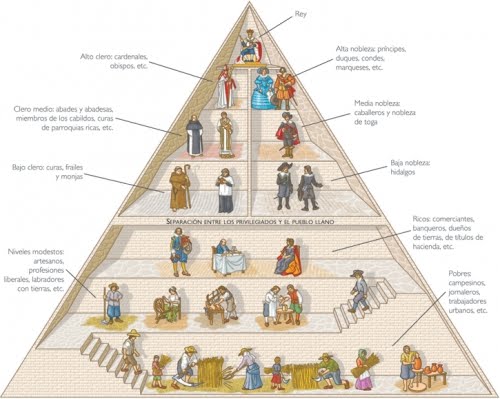 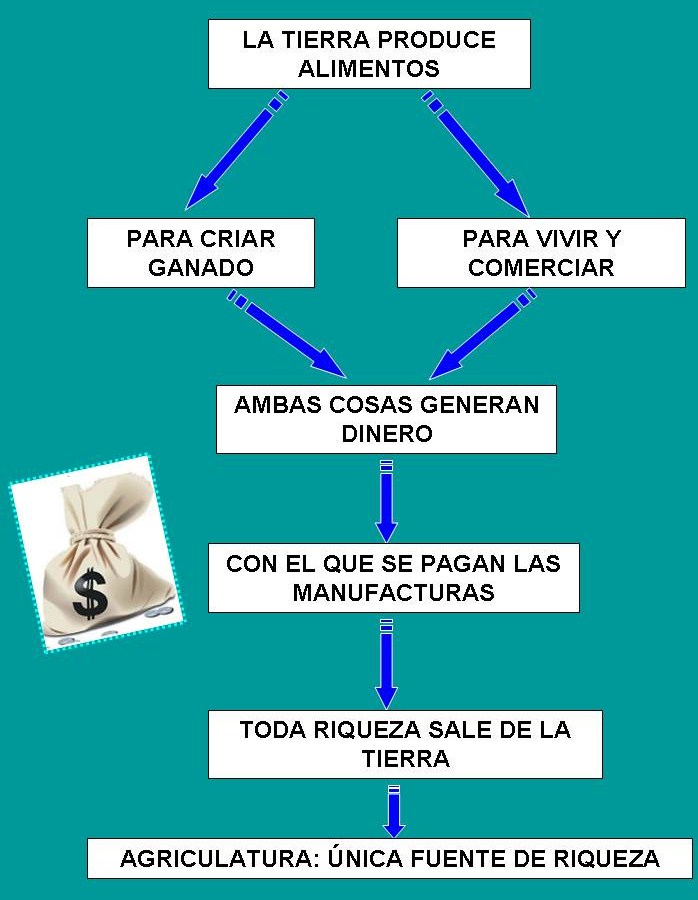 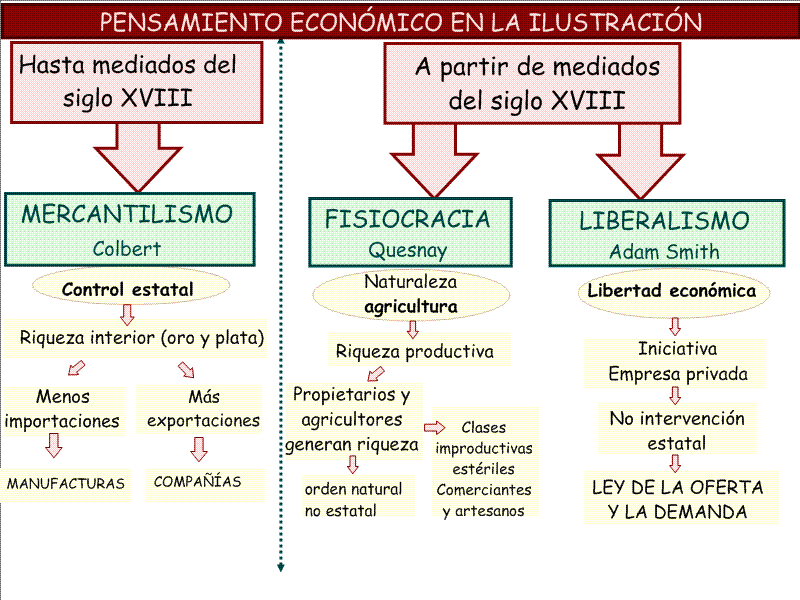 CARACTERÍSTICAS PRINCIPALES DE LA FIOCRACIA